Topic 3: Geometry and Trigonometry   Trig Identities and ProofsTrig Identities and ProofsTrig Identities and ProofsGiven that , where  is an acute angleFind the value of 
Find the value of Given that , where  is an acute angleFind the value of 
Find the value of Given that , where  is an acute angleFind the value of 
Find the value of (4 marks)(3 marks)Mark scheme: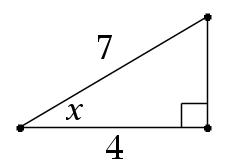 Mark scheme:(M1)(A1)(M1)
(A1)(M1)(A1)(M1)
(A1)(M1)


(M1)


(A1)(M1)


(M1)


(A1)